Указания 
за електронно подаване на документи за прием на докторантиС изпратеното ви потребителско име и парола влезте на адрес https://elearn.uni-sofia.bg през Вход (горен десен ъгъл).От начална страница проследявате връзката към Конкурси за прием на докторанти.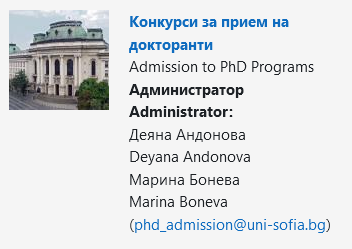 Щракнете върху символа 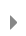 предхождащ  учебната година (в примера по-долу 2023/2024), за да видите списък с факултетите, обявили конкурси в конкретната учебна година; след това повторете действието със същия символ, предхождащ реда с област на висше образование (в примера по-долу ОВО 1. Педагогически науки);след това повторете действието със същия символ, предхождащ реда с професионално направление (в примера по-долу ПН 1.3. Педагогика на обучението по …).След това проследете връзката за конкретния конкурс, за който ще подавате електронно документи (в примера по-долу Методика на обучението по биология)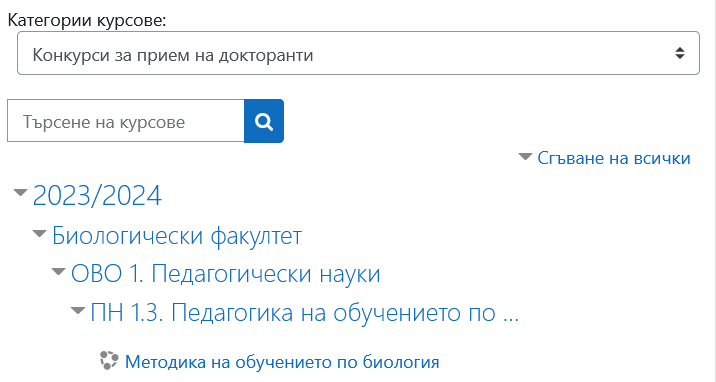 За да подадете документи проследете връзката Електронно подаване на документи за конкурса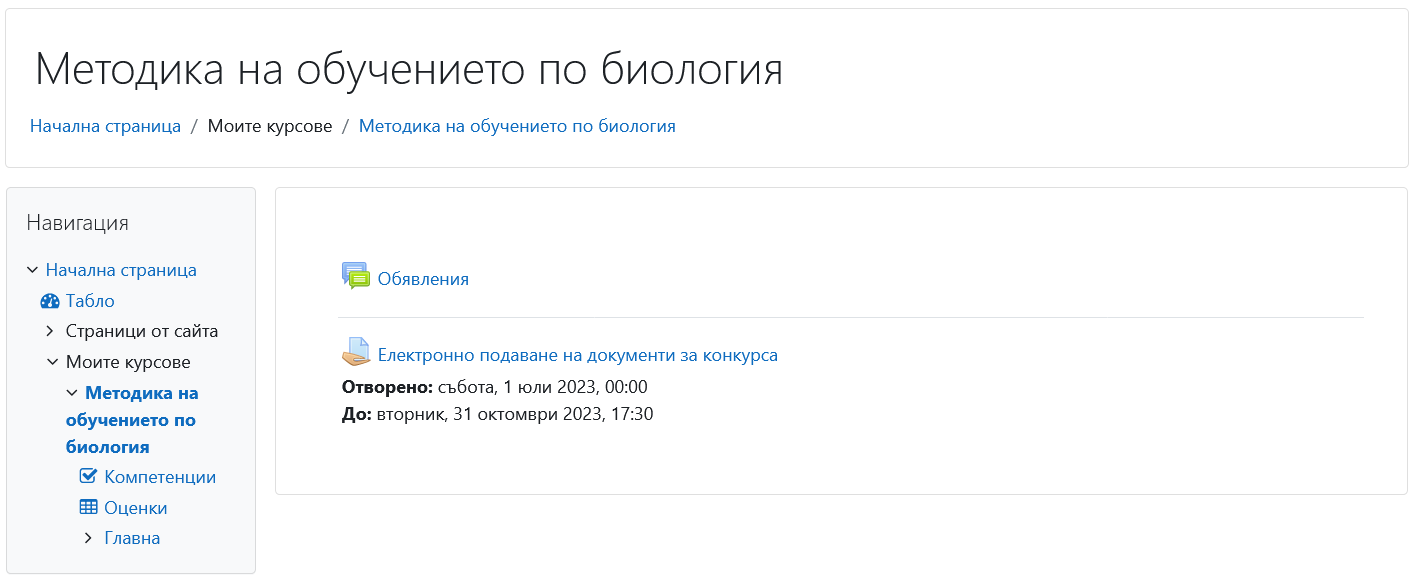 Щракнете върху бутона Добавяне на изпълнение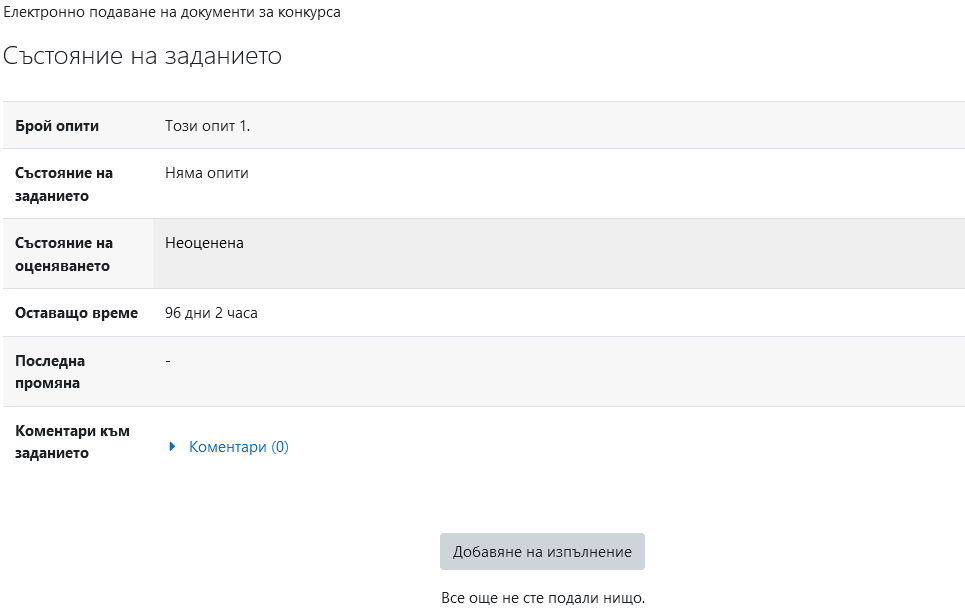 Можете да качите подготвените за предаване електронни документи чрез придърпването им върху обозначеното поле (видимо по-долу на изображението). Максималният брой на качените от Вас файлове не може да е повече от 20.
Всеки файл не може да надвишава 50 мегабайта. Имената на файловете и типовете на файловете (допустимите типове файлове са pdf и такива за архивиращи програми) трябва да съответства на описаните в заявлението за електронно подаване на документи. Не забравяйте да прикачите и самото заявление.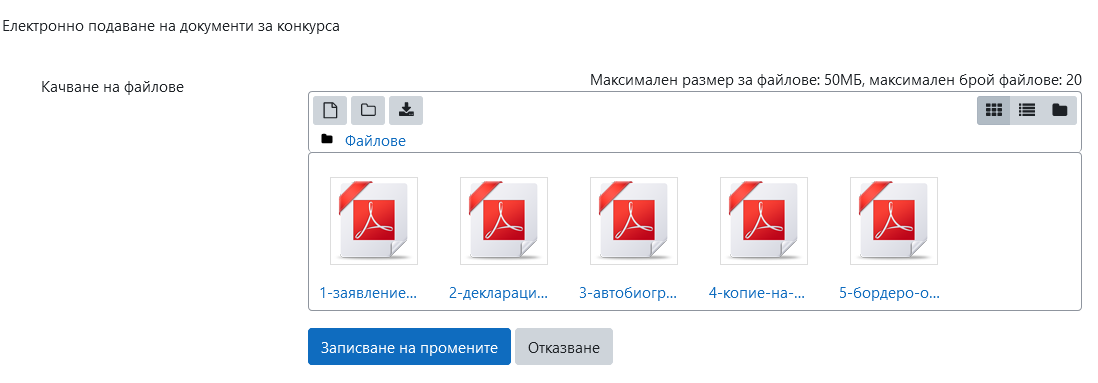 След като качите файловете, които сте подготвили към момента, натиснете бутона Запис на промените.Качването на файлове и замяната им може продължи до момента, в който окончателно решите да предадете документите, но не по-късно от описания в инструкцията за предаване на електронни документи срок. 
За да замените или добавите нови файлове, натиснете бутона Редактиране на задание.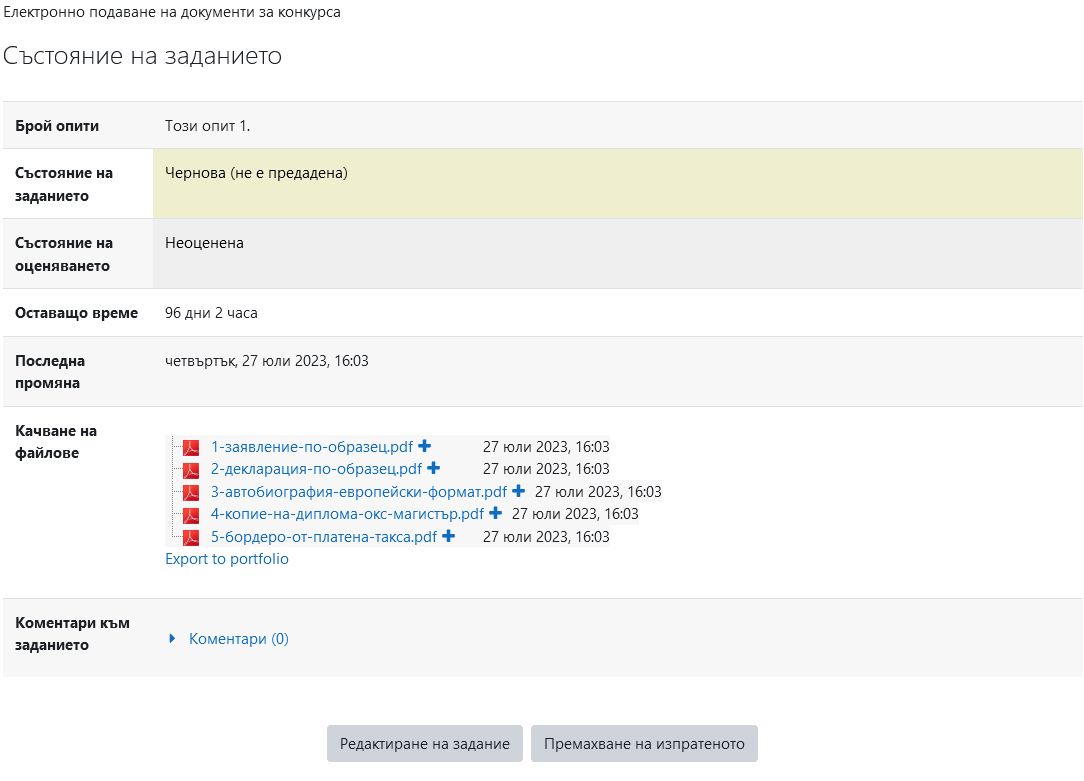 Окончателното предаване на документите ще бъде извършено в момента, в който щракнете върху бутона Предаване на заданието. Системата ще поиска да потвърдите  желанието си. След натискане на бутон Продължаване  нямате възможност да променяте повече предадените файлове. В случай на натискане на бутон Отказване, ще можете да продължите процеса на добавяне и промяна на предаваните документи.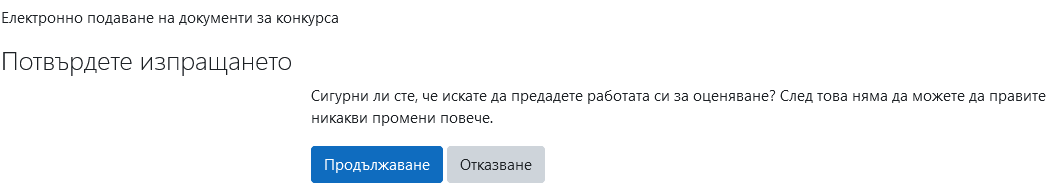 След натискане на бутона Продължаване документите Ви ще са предадени и трябва да информирате по имейл phd_admission@uni-sofia, че сте предали електронно документите си за конкурса.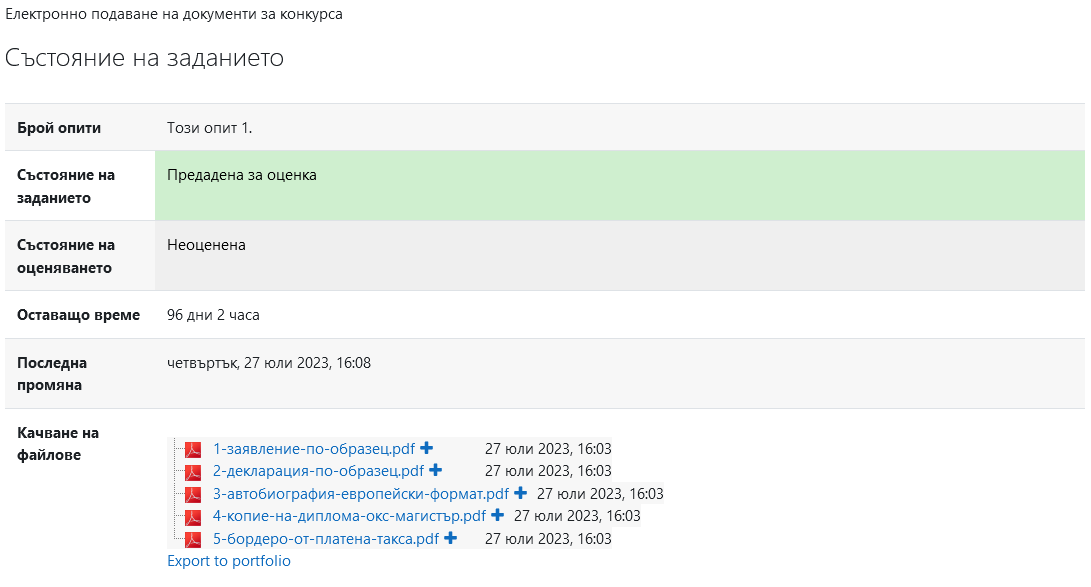 В случай, че след проверката на електронно подадените документи получите входящ номер, това означава, че процесът по предаването от Ваша страна на електронните документи по конкурса е приключил успешно. Ако след проверка на електронно подадените документи се изискват корекции, то системата ще бъде отворена отново, ще можете направите редакция съобразно указанията (по аналогия в т.9), след което да предадете отново (по аналогия на т.10).